Guideline for “Pink Spring: Hwaseong tour with cherry blossom”Hello, everyone! Thank you for participating in “Pink Spring: Hwaseong tour with cherry blossom” organized by SWCIC. This is a guideline for the program, and I hope to make a great memory with you!<Itinerary> - Please come after having lunch! We do not offer any meals! - There will be some food trucks around  Geonggi-do Provincial Government, so you may bring some money. <Instruction> - Gathering on April 9(Sun) by 13:00p.m!!!경기도 수원시 장안구 정자동 880-3번지 동신초등학교앞 삼환 나우빌 단지상가 B1 전화번호 : 031)251-9353 경기도 수원시 장안구 정자동 880-3번지 동신초등학교앞 삼환 나우빌 단지상가 B1 전화번호 : 031)251-9353 ★★★ Yeonmudae: Please refer to the map to find the place 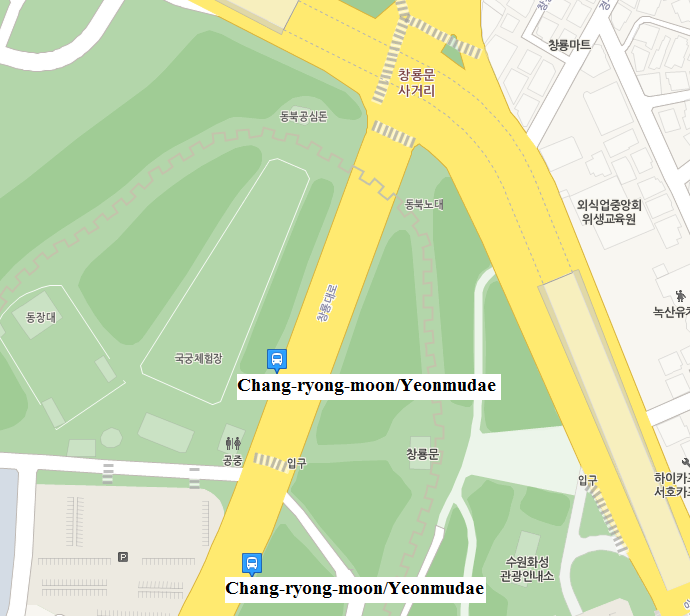 Please take Bus number 2-2, 7-2, 60, 400, 400-4, 400-5, 660, 700-2, 999, 1007, 1→ And get off at Chang-ryong-moon/Yeonmudae (03-067)If you have any inquiry, please contact 010-7925-0733(Ji-seon)경기도 수원시 장안구 정자동 880-3번지 동신초등학교앞 삼환 나우빌 단지상가 B1 전화번호 : 031)251-9353 경기도 수원시 장안구 정자동 880-3번지 동신초등학교앞 삼환 나우빌 단지상가 B1 전화번호 : 031)251-9353 경기도 수원시 장안구 정자동 880-3번지 동신초등학교앞 삼환 나우빌 단지상가 B1 전화번호 : 031)251-9353 전화번호 : 031)251-9353 TimeContentsPlace13:00Gathering & OrientationYeonmudae13:30-15:00Ice breakingYeonmudae15:00-15:30Take Hwaseong Fortress Tourist TrolleyHwaseong Haenggung Palace15:30-16:00Tour Hwaseong Haenggung Palace with a guideHwaseong Haenggung Palace16:00-16:30Paldalsan Mountain trackingPaldalsan Mountain16:30-17:30Team missionGyeonggi-do Provincial Government